Ordliste/ ŽodynėlisNorskLitauisk Forklaring /bildeStrømsrovė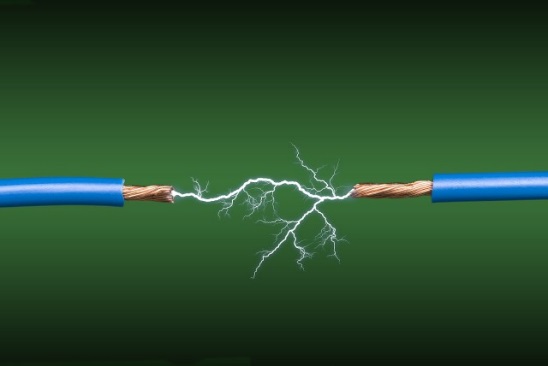 Strømkildeelektros šaltinis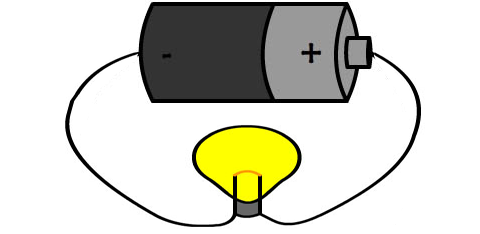 AmpereamperasASpenningįtampa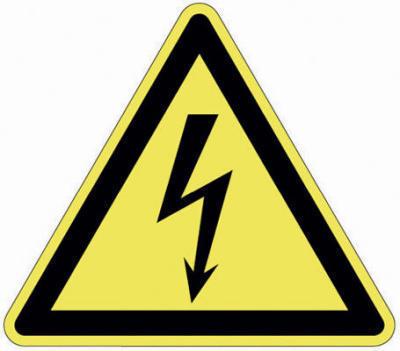 VoltvoltasVBatterielementas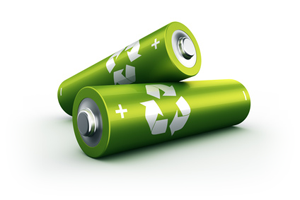 Lyspærelemputė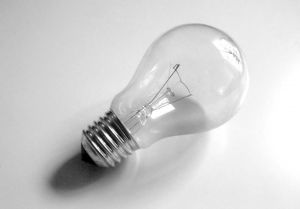 Bryterjungiklisįtaisas, paprastai mechaninis, naudojamas grandinei nutraukti ar sujungti.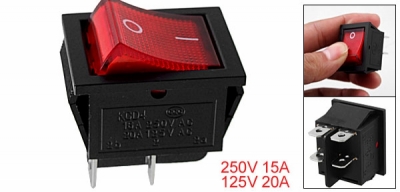 Ledninglaidas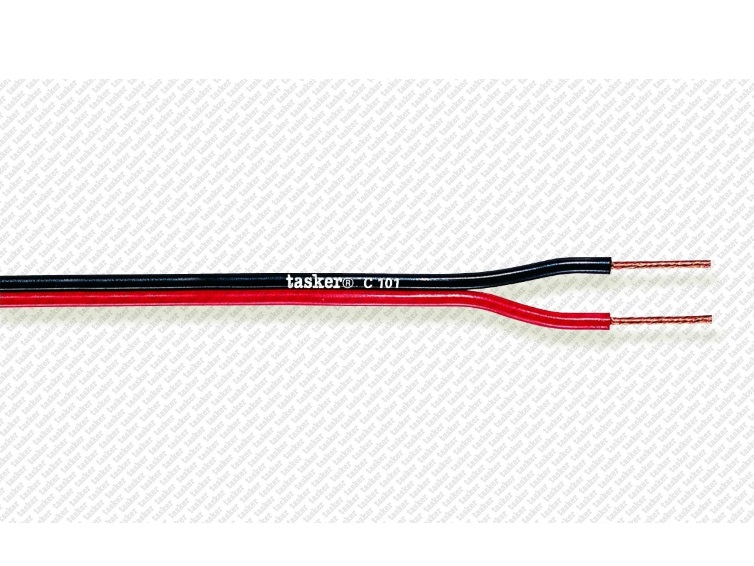 Strømkrets elektrinė grandinė tai tokių tarpusavyje sujungtų elementų visuma, kurioje vykstantys procesai apibūdinami srovės ir įtampos  priklausomybėmis.Koblingsskjemaelektros grandinės sujungimo schema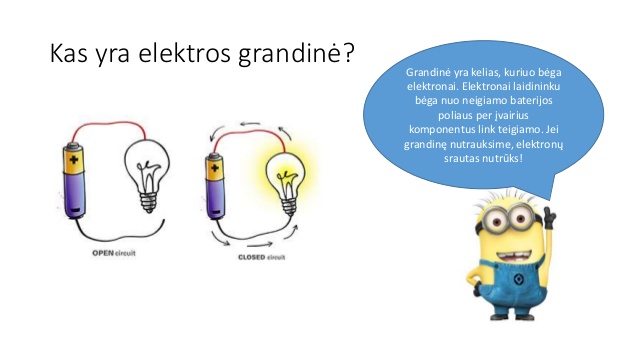 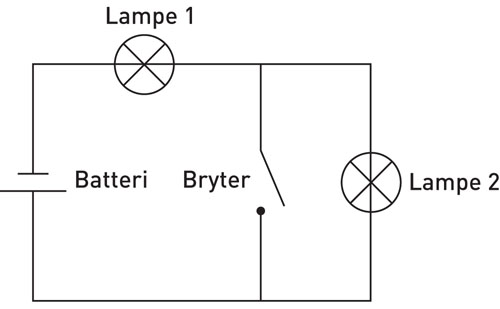 Seriekoblingnuoseklusis jungimasSeriekobling er to eller flere komponenter i en elektrisk krets som er koblet etter hverandre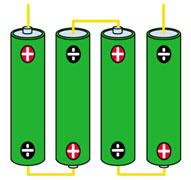 En parallellkoblinglygiagretusis jungimasEn parallellkobling er en kobling av elektriske komponenter ved siden av hverandre i en krets slik at spenningen over alle komponentene er lik.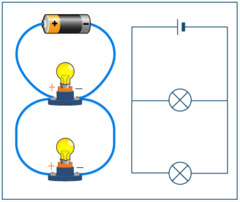 Kortslutning trumpasis jungimas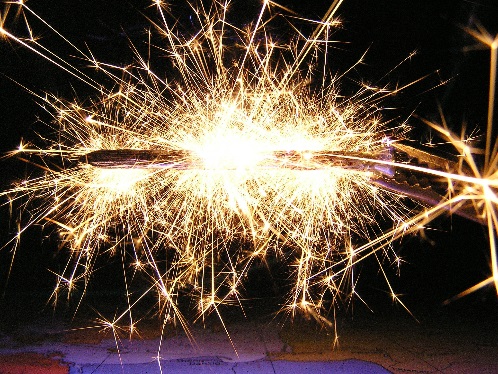 Resistans/motstandelektrinė varžaElektrinė varža (R) - kūno savybė priešintis elektros srovei.